ПРАКТИЧЕСКИЕ УПРАЖНЕНИЯ  ДЛЯ ПОДГОТОВКИ К ШКОЛЕ.Упражнения для развития мелкой  моторики рук:-В понедельник ребенок рисует например, фломастером – толстым и тонким "кривулечки”, а вы дорисовывайте, чтобы получился смешной или просто узнаваемый рисунок. Так малыш научится видеть не только плоскость, но и линии. -Во вторник – карандашами, тоже толстыми и тонкими. Надо заштриховать рисунок то густо, то бледно (шариковая ручка, как известно, напрягает мышцы кисти, а наши работы помогут их расслабить). -В среду возьмём акварельные краски или гуашь. И тонкой кисточкой обведём рисунок. Сначала крупные (большие ромашки, фигурки), а потом мелкие (ягодки или кружочки). Зачем? Ведь ребёнку придётся в прописях повторять рисунок, значит, нужна предварительная тренировка. Если кружочки не получаются, купите волчок или юлу и крутите их правой и левой рукой, развивая пальчики. -В четверг будем закрашивать рисунки акварелью, чтобы кисточка оставляла тоненькую полоску. Причём закрашивать нужно самым кончиком кисточки, не прижимая его к бумаге. Так рука и глаз приучаются работать вместе. О левой руке. Она чаще бездействует. Но когда работают только правой, добра не ждите. Со временем может искривиться позвоночник. Обе руки должны быть на столе: это поза пишущего. Но она-то для ребёнка не естественна. Как же быть? Надо научить мальчиков и девочек набирать петли на толстых спицах и толстыми нитками. Это тренирует локоток и терпение. Вырезание Теперь о пальчиках. Они такие непослушные. Вы их тренируете теми же спицами. Лепите из жёсткого пластилина или глины баранки и гирлянды, выдавливайте пальчиками фигурки (грибочки, шарики, лодочки) на поверхности. А на мягком пластилине, как гравюру, можно выдавливать разные фигурки. Купите перьевую ручку. Пусть сын или дочка пишет всё, что захочется. Всё ещё не получается? Не ругайтесь, пусть будут виноваты пальчики – что-то они сегодня разленились. Ну, а если работа понравится, считайте, малыш у вас уже пишет. И тогда письмо в классе у него будет получаться всё лучше. 2.О чтении. Не заучивайте азбуку наизусть, а так делают, к сожалению. Не читайте по пять раз одно и то же. Выучите все буквы сразу и поищите книги с кратким текстом. Развесьте слова в комнате и научите их узнавать. Потом прочитайте книгу вместе с ребёнком (две книжечки за неделю – достаточно). 3.Для математики. Выпишите или покупайте детские журналы и разгадывайте ребусы, кроссворды, находите различия в картинках и сходство. Это позволит освоить сравнение в математике. Отгадывание ребусов даст целостность, тут как бы стыковка математики и русского языка. И в них есть слова, знакомые в обиходе, но непонятные по отношению к листу бумаги (это слова "за”, "над”, "под”). А что такое кроссворд? Это столбики и сама клеточка, в которую всё вписывают. 4.Не запрещайте играть девочкам в куклы, а мальчикам в машинки. Играя, они освоят счёт и задачи. Что должен знать и уметь ребёнок,    поступающий в первый класс.ДОЛЖЕН ЗНАТЬ:                             - своё имя, отчество, фамилию;-свой возраст (число, месяц);--домашний адрес (село, улица, № дома);-страну, в которой живет;-фамилию, отчество, имя родителей и их профессии;-времена года (последовательность, основные приметы, названия месяцев, стихи и загадки о временах года);-домашних животных и их детёнышей;-диких животных лесов, жарких стран, севера, их повадки, детёнышей;-транспорт воздушный, наземный, водный.ДОЛЖЕН УМЕТЬ:-различать одежду, обувь головные уборы;-различать зимующих и перелётных птиц;-различать овощи, фрукты, ягоды;-уметь рассказывать русские народные сказки;-различать и правильно показывать плоскостные геометрические фигуры(квадрат, прямоугольник, круг, овал, треугольник);-свободно ориентироваться в пространстве и на листе бумаги (правая, левая стороны, верх-низ и т.д.);-внимательно, не отвлекаясь , слушать педагога 30-35 мин., действовать по его инструкции;-полно и последовательно пересказывать прослушанный или прочитанный текст, составлять рассказ по картинке, серии картинок;-запомнить и назвать 6-8 предметов;-различать гласные и согласные звуки и буквы;-разделять слова на слоги (с помощью хлопков);-определять количество и последовательность звуков в словах;-хорошо владеть ножницами;-владеть карандашом (без линейки проводить вертикальные и горизонтальные линии, рисовать геометрические фигуры, животных);-аккуратно штриховать карандашом, не выходя за контуры предметов;-свободно считать от 1 до 10 и обратно;-выполнять счетные операции в пределах десяти.               МОУ «Сорочелоговская сош»Памятка для родителей первоклассников« Практические советы по подготовке детей к школе».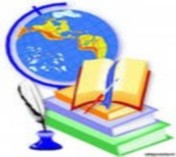 с. Сорочий Лог  2011г.МОУ « Сорочелоговская сош»